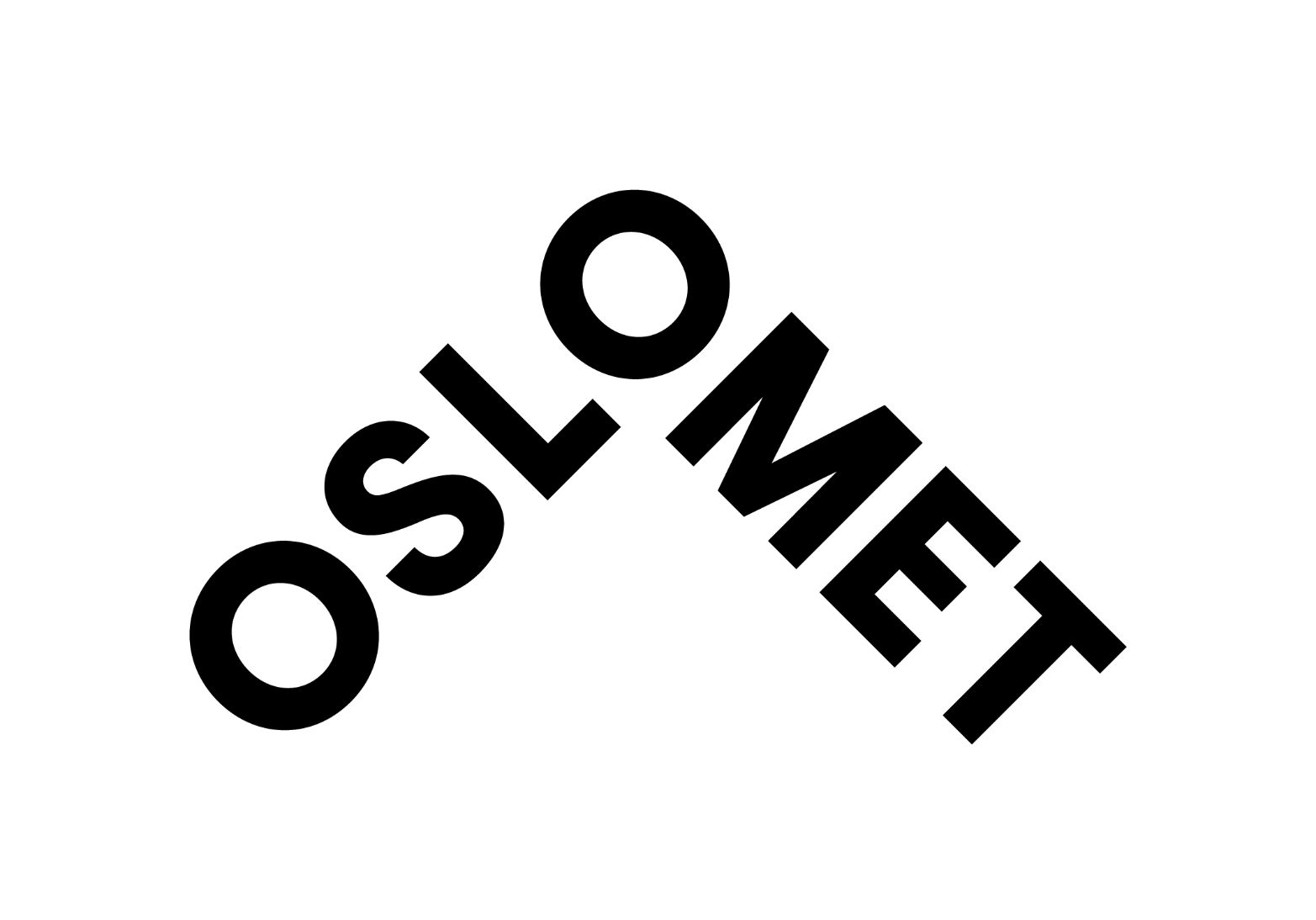 Hjelpetekster markeres i gråttBlokkbokstaver i en klamme i teksten betyr at du må gjøre et obligatorisk valg.(PROFESSOR/DOSENT/FORSKER I) innen/i (ARBEIDS-/FAGOMRÅDE)Det er denne som kommer som overskrift på oslomet.no, NAV og Finn.no når den legges inn som tittel i Varbi. Det er KUN dette som skal stå i her. Man kan velge underskrift som kan «trigge» søkere)Ved (INSTITUTT FOR XXX)(link til nettside) er det ledig stilling i (eks. 100 % fast stilling) som (PROFESSOR/DOSENT/FORSKER I) innen/i (FAGOMRÅDE) med ansettelse (DATO).Les mer om fakultetet og instituttet HER(sett inn lenke)Les mer om våre forskergrupper HER((sett inn lenke))Arbeidsoppgaver og ansvarBeskriv de viktigste arbeidsoppgavene i kulepunkter i en meny liste. Husk at teksten må tilpasses stillingens nivå. For alle stillinger kan dette velges.å undervise og veilede på bachelor-, master- og ph.d.-nivå, og følge opp studenter i praksis å ha kontakt med yrkesfeltetå initiere og gjennomføre eget forsknings- og utviklingsarbeid å spille en sentral rolle i arbeidet med å videreutvikle fagmiljøet og instituttets utdanningerå aktivt bidra til utvikling av instituttet og OsloMet som helhetå formidle forskningsresultater både til fagmiljøer og samfunnet forøvrigå være en pådriver for å utvikle større forskningsprosjekter og søknader om ekstern finansiering sammen med kolleger i fagmiljøetå ta initiativ til og videreutvikle forskningssamarbeid med nasjonale og internasjonale samarbeidspartnereå utføre faglig-administrative oppgaverKvalifikasjonskravHer listes opp krav, utdanning, forskningsfelt og erfaring for den aktuelle stillingen. Skill tydelig mellom utdanning og erfaring som er krav og hva som er ønskelig. Dette gir grunnlag for vurdering av den enkelte kandidat opp mot kompetansekravene, og rangering av kandidatene i innstillingen. Teksten skal også være et godt redskap for de sakkyndige i deres vurdering av kandidatene. Fast tekst som må være med for alle nivåer:professor- eller dosentkompetanse i …. Søkeren må dokumentere relevant praktisk-pedagogisk kompetanse innen (for eksempel må ha forsket innen aktuelle områder, eller må ha erfaring fra yrkesfeltet). Søkeren må dokumentere grunnleggende kompetanse i undervisning og veiledning på universitets- og høyskolenivå. Det kreves god muntlig og skriftlig framstillingsevne på engelsk. Søkere som ikke har tilstrekkelig kunnskaper i skandinavisk må innen tre år etter tiltredelse ha tilegnet seg norskkunnskaper tilsvarende nivå B2.Generelle kriterier for ansettelse i undervisnings- og forskerstilling fremgår av Forskrift om ansettelse og opprykk i undervisnings- og forskerstillinger For å forenkle oversikten over må-krav og bør-krav kan også denne overskriften brukes:Ved vurdering og rangering av kvalifiserte søkere vil det bli lagt vekt påBeskriv de viktigste erfaringsønskene i kulepunkter. Bruk et aktivt og engasjerende språk og rett teksten mot ønsket søker. Husk liten forbokstav og uten punktum (unntatt av når punktene inneholder hele setninger). Husk at teksten må tilpasses stillingens nivå. omfattende forsknings- og utviklingsarbeid som er relevant for stillingen. Vitenskapelig produksjon fra de siste seks årene vil bli vektlagt.erfaring med forskningsnettverk og lede prosjekter med ekstern finansieringerfaring fra undervisning og veiledning på alle nivå (BACHELOR-, MASTER-, OG PH.D.-NIVÅ)pedagogiske evnererfaring med faglig ledelse kjennskap til og /eller erfaring fra ***god digital kompetansegod evne til å kommunisere og samarbeide med studenter og kollegerpersonlige egenskaper som kan bidra positivt til arbeidsmiljøetTilleggsvalg: Personlige egenskaper som er nødvendige for stillingen.Her skal de personlige ønskede egenskaper som er nødvendig i stillingen beskrives. Det bør ikke være mer enn 3-4 personlige egenskaper. Må være mulig å dokumentere i rekrutteringsprosessen.  OsloMet gjennomfører prøving av pedagogiske kvalifikasjoner (kan spesifiseres for den enkelte stilling om ønskelig) i forbindelse med intervju. Det er viktig for OsloMet å gjenspeile befolkningen i vår region og vi ønsker alle kvalifiserte søkere velkommen. Vi arbeider aktivt med å utvikle oss videre som en inkluderende arbeidsplass og for å tilrettelegge arbeidsplassen dersom du har behov for det. Har du perioder i livet hvor du ikke har vært i arbeid, utdanning eller opplæring er du også velkommen til å søke hos oss.SøknadsprosessDin søknad bli vurdert av et sakkyndig utvalg. Innen søknadsfristen må du sammen med søknaden laste opp følgende dokumenter: søknadsbrevCV, attester og alle sider av vitnemål fullstendig publikasjonsliste inntil 10 vitenskapelige arbeider med en oversiktgjerne 2 referanser med kontaktinformasjonHusk at disse kravene til dokumentasjon må tilpasses stillingskategorienVi behandler kun søknader sendt via vårt elektroniske rekrutteringssystem og alle dokumenter må lastes opp for at din søknad skal behandles. Dokumentene må være på et skandinavisk språk eller engelsk. Oversettelser må være autorisert og du må påregne å fremvise originaler ved et eventuelt intervju. OsloMet gjennomfører kontroll av dokumenter, slik at du som kandidat skal få en reell evaluering og rettferdig konkurranse. Ufullstendige søknader vil ikke bli tatt til vurdering.Som søker vil du bli vurdert av et sakkyndig komite. Før oversendelse av søknadspapirene til sakkyndig komite, vil alle søknadene bli gjennomgått ved fakultetet og søknader fra ikke-kvalifiserte søkere vil ikke bli oversendt til vurdering.Vi tilbyr(velg fra listen eller suppler med flere punkter)interessante oppgaver ved Norges tredje største og mest urbane universitetdeltakelse i forskningsgruppe og et kreativt og inspirerende fagmiljø tid til profesjonsnært forsknings- og utviklingsarbeidlåne- og pensjonsbetingelser i Statens pensjonskasse gode velferdsordninger og et omfattende tilbud av aktiviteter innen kultur og sport
Stillingen lønnes iht til Hovedtariffavtalene i staten og OsloMets lønnspolitikk i professor i kode 1013, dosent i kode 1532, forsker I kode 1183 dvs kroner (XXXXXXX – XXXXXX) pr. år. (dobbeltsjekk lønn i lønnsplanhefte og lønnsspenn fastsatt i OsloMets lønnspolitikk).  For spesielt kvalifiserte søkere kan høyere lønn vurderes. Andre opplysningerØnsker du nærmere informasjon om stillingen kan du kontakte:      Tittel, navn, mobilnr      Tittel, navn, mobilnrVil du søke på stillingen må du søke elektronisk ved å benytte knappen nederst på siden ”logg inn og søk stillingen”. Søknadsfrist:	      (minimum tre uker etter publisering)Ref: 		      (saksnr. i  Public 360)